REQUERIMENTO Nº 232/2015Requer informações acerca das obras de construção do CIEP 31 de Março, localizado na Rua General Couto Magalhães, 285, no bairro 31 de março, neste município.Senhor Presidente,Senhores Vereadores, CONSIDERANDO que as obras iniciaram em 2012 e até o presente momento estão paradas;CONSIDERANDO que, existem várias casos e reclamações em relação aos casos de dengue no município;CONSIDERANDO que, a obra “ainda” é um local adequado para criadores do mosquito transmissor da dengue;REQUEIRO que, nos termos do Art. 10, Inciso X, da Lei Orgânica do município de Santa Bárbara d’Oeste, combinado com o Art. 63, Inciso IX, do mesmo diploma legal, seja oficiado o Excelentíssimo Senhor Prefeito Municipal para que encaminhe a esta Casa de Leis as seguintes informações: 1º) Porque as obras estão paradas?2º) A administração pode providenciar a limpeza do local para oferecer mais segurança e um aspecto melhor ao bairro ?3º ) Se sim, qual o tempo necessário para que seja providenciado  a limpeza ?Justificativa:Novamente este vereador foi procurado por diversos munícipes questionando o abandono da construção e dos problemas que a mesma traz para o bairro. Os moradores “até entendem ” a prioridade de algumas obras, mas não aceitam o total abandono como a mesma se encontra com mato alto e diversos animais peçonhentos invadindo as casas, sem falar dos casos de dengue, principalmente pela sensação de insegurança que apresenta tanto para quem vive ou passa pelo bairro. Os moradores pedem providências em relação ao assunto após 12 meses das primeiras reclamações.Plenário “Dr. Tancredo Neves”, em 23 de fevereiro de 2.015.Celso Ávila-vereador-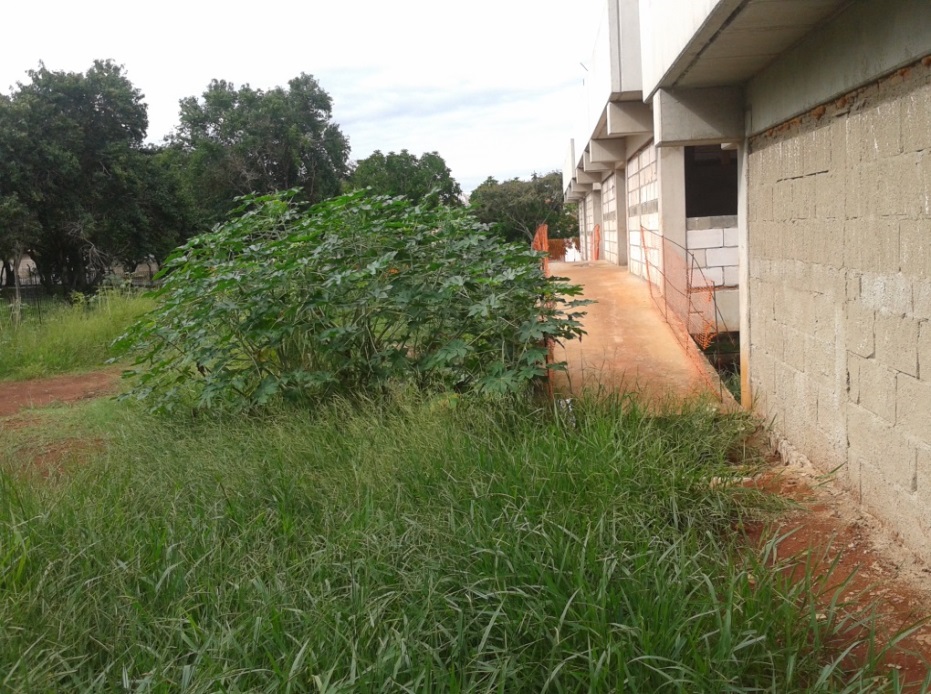 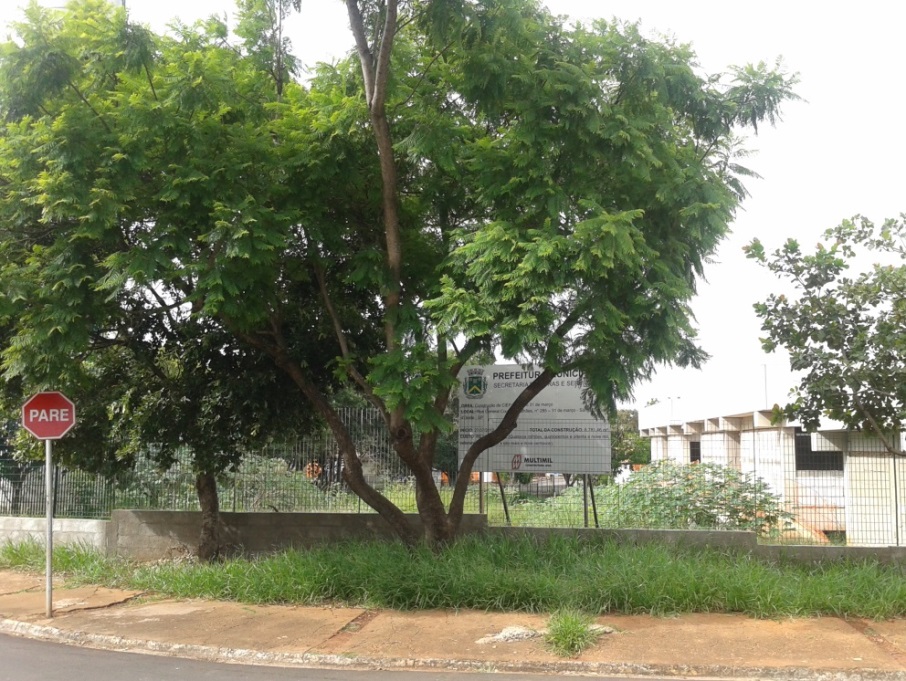 